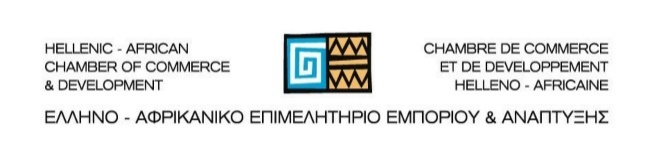 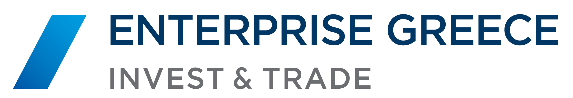 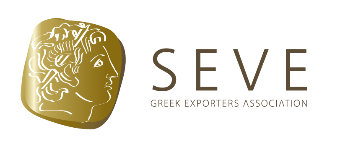 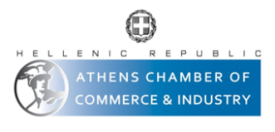 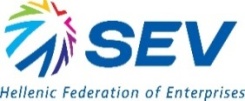 Το Ελληνο-Αφρικανικό Επιμελητήριο Εμπορίου και Ανάπτυξης, σε συνεργασία με τον ΣΕΒ, το ΕΒΕΑ, τον ΣΕΒΕ και την Enterprise Greece, με την υποστήριξη του Υπουργείου Εξωτερικών,  των Επίτιμων  Προξενείων της Ελλάδας στην Γκάνα  και της Γκάνα στην Αθήνα,  διοργανώνουν επιχειρηματική αποστολή στην Άκκρα της Γκάνα, με αναχώρηση την Δευτέρα 12 Φεβρουαρίου 2024 και επιστροφή την Πέμπτη 15 Φεβρουαρίου 2024.Το επιχειρηματικό φόρουμ και οι Β2Β συναντήσεις θα διοργανωθούν σε συνεργασία με τους ακόλουθους φορείς: Ghana Investment and Promotion Center (GIPC), Ghana Export Promotion Authority (GEPA), Ministry of Trade and Industry (MoTI), Ghana Free Zone Authority (GFZA), Association of Ghana Industries (AGI) και Ghana National Chamber of Commerce & Industry.Στην αποστολή θα εκπροσωπηθούν όλοι οι κλάδοι της ελληνικής οικονομίας.To Ελληνο-Αφρικάνικο Επιμελητήριο θα οργανώσει ημερίδα ενημέρωσης για την οικονομία της Γκάνα και γενικότερα, για τις ευκαιρίες εμπορίου και επενδύσεων, την εβδομάδα  15-18 Ιανουαρίου 2024, και θα σας αποσταλεί σχετική πληροφόρηση. Για την καλύτερη προετοιμασία της αποστολής και τον αποτελεσματικότερο συντονισμό των ενεργειών, παρακαλούμε να μας ενημερώσετε για το ενδιαφέρον συμμετοχής της εταιρείας σας, συμπληρώνοντας έως τη Δευτέρα 8 Ιανουαρίου 2024, τη σχετική δήλωση εδώ.Για να διασφαλίσετε τη συμμετοχή σας, πρέπει να καταβάλετε το ποσό που ακολουθεί, σε έναν από τους παρακάτω λογαριασμούς του ΣΕΒ, με την αιτιολογία: «Επιχειρηματική Αποστολή στην Γκάνα». Παρακαλούμε να αναφέρεται η ακριβής επωνυμία της επιχείρησης, η πλήρης διεύθυνση, το Α.Φ.Μ. και η Δ.Ο.Υ.Το κόστος συμμετοχής για κάθε εταιρεία είναι ως εξής:
· Μέλη Ελληνο-Αφρικανικού Επιμελητηρίου, ΣΕΒ, ΕΒΕΑ, ΣΕΒΕ: 400€ για τον πρώτο εκπρόσωπο της εταιρείας. Για κάθε επιπλέον εκπρόσωπο, το ποσό είναι 150€.
· Μη Μέλη Ελληνο-Αφρικανικού Επιμελητηρίου, ΣΕΒ, ΕΒΕΑ, ΣΕΒΕ: 600€ για τον πρώτο εκπρόσωπο της εταιρείας. Για κάθε επιπλέον εκπρόσωπο, το ποσό είναι 250€.Το ποσό αυτό καλύπτει:
· Τη διοργάνωση των Β2Β συναντήσεων & του επιχειρηματικού φόρουμ στην Άκκρα.
· Τις μεταφορές από και προς το αεροδρόμιο της Άκκρας,  με ιδιωτικό λεωφορείο (για τις προτεινόμενες πτήσεις μόνο).
· Τις μεταφορές για τις προγραμματισμένες συναντήσεις.Τα λοιπά κόστη μετακίνησης και διαμονής θα καλυφθούν από τους συμμετέχοντες.Σημείωση:
Η προετοιμασία των Β2Β συναντήσεων θα ξεκινήσει για κάθε εταιρεία μετά τη καταβολή του ανωτέρω ποσού. Η λίστα των συναντήσεων θα οριστικοποιηθεί μετά την επιβεβαίωση των ελληνικών συμμετοχών και θα αποσταλεί στις εταιρείες πριν την αναχώρηση. Το Ελληνο-Αφρικανικό Επιμελητήριο, ο ΣΕΒ, το ΕΒΕΑ, ο ΣΕΒΕ και η Enterprise Greece, δεν μπορούν να διασφαλίσουν εκ των προτέρων συναντήσεις για τις ελληνικές εταιρίες. Σε περίπτωση ακύρωσης της συμμετοχής μέχρι και 1 μήνα πριν την αποστολή, το ποσό της συμμετοχής δεν επιστρέφεται.ΔΙΑΜΟΝΗΣχετικά με τη διαμονή σας, θα ενημερωθείτε σύντομα για το προτεινόμενο ξενοδοχείο. ΑΕΡΟΠΟΡΙΚΑ ΕΙΣΙΤΗΡΙΑΠροτείνονται οι ακόλουθες πτήσεις από Αθήνα και Θεσσαλονίκη:Αθήνα TK1844  12FEB 1*ATHIST DK1  0950 1220  12FEB  TK 629  12FEB 1*ISTACC DK1  1525 1955  12FEBTK 630  15FEB 4*ACCIST DK1  2125 0705  16FEB  TK1843  16FEB 5*ISTATH DK1  0805 0830  16FEBEconomy cost: 700 euroBusiness cost:  2390 euroΘεσσαλονίκηTK1882  12FEB 1*SKGIST DK1  0915 1140  12FEB  TK 629  12FEB 1*ISTACC DK1  1525 1955  12FEB  TK 630  15FEB 4*ACCIST DK1  21250705  16FEB  TK1893  16FEB 5*ISTSKG DK1  20402100  16FEBEconomy cost: 720 euroBusiness cost:  2365 euroΤιμή εισιτηρίου:Στην παραπάνω τιμή περιλαμβάνονται οι φόροι αεροδρομίου, οι οποίοι υπόκεινται σε τροποποίηση μέχρι τη στιγμή της έκδοσης των εισιτηρίων.
Για την κράτηση των εισιτηρίων σας μέσω του πρακτορείου Norstar παρακαλούμε επικοινωνήστε με την κ. Ευαγγελία Σαμοΐλη. Εναλλακτικά μπορείτε να απευθυνθείτε στο δικό σας πρακτορείο. Β. Ο κάθε ταξιδιώτης να φέρει πιστοποιητικό εμβολιασμού για κίτρινο πυρετό. καθώς αποτελεί μία από τις απαιτήσεις για την on-line αίτηση θεώρησης. Η είσοδος στη χώρα επιτρέπεται 10 ημέρες μετά τον εμβολιασμό. Το πιστοποιητικό έχει ισχύ 10 χρόνια, οπότε όσοι έχουν εμβολιασθεί την τελευταία 10ετία δεν χρειάζεται να επαναλάβουν τον εμβολιασμό.  Ωστόσο, οι αιτούντες ηλικίας άνω των 65 ετών δεν υποχρεούνται να κάνουν τον εμβολιασμό, αλλά θα πρέπει να προσκομίσουν γραπτό σημείωμα στα αγγλικά από πιστοποιημένου κυβερνητικού γιατρού που να δηλώνει ότι λόγω της ηλικίας τους απαλλάσσονται από τη διενέργεια του εμβολίου.Για την προετοιμασια των μελών της αποστολής  για την αίτηση θεώρησης, θα πρέπει να συνδεθούν στη διεύθυνση www.ghanaembassyholysee.it , να μεταβούν στο προξενικό τμήμα και εκεί θα βρουν την αίτηση για βίζα. Μαζί με την αίτηση πρέπει να συμπληρωθούν τα  ακόλουθα αντίγραφα και έγγραφα.1) Αντίγραφο του ατομικού διαβατηρίου2) Αεροπορικό εισιτήριο εισόδου/εξόδου3) Επιβεβαίωση ξενοδοχείου4) Εμβολιασμός κατά του κίτρινου πυρετού Σημειώσεις : 1.Ο απαιτούμενος χρόνος από την ολοκλήρωση της αίτησης θεώρησης μέχρι την έγκριση είναι 15 ημέρες.2. Η πληρωμή του τέλους θεώρησης μέσω διαδικτύου είναι 50€.Παρακαλούμε να μας ενημερώσετε το συντομότερο δυνατόν για τις τελικές σας κρατήσεις και να μας αποστείλετε σύντομο προφίλ της εταιρείας σας στα αγγλικά.Για οποιαδήποτε πληροφορία μπορείτε να επικοινωνείτε με το Ελληνο-Αφρικανικό Επιμελητήριο (κα. Τζένη Κοκορομύτη: τηλ. 210 729 7711, email. info@helafrican-chamber.gr). ΤΡΑΠΕΖΙΚΟΙ ΛΟΓΑΡΙΑΣΜΟΙ ΣΕΒ
· ALPHABANK, ΑΡΙΘΜΟΣ ΛΟΓΑΡΙΑΣΜΟΥ: 120-00-2002-008680, IBANGR14 0140 1200 1200 0200 2008 680
· ΕΘΝΙΚΗ ΤΡΑΠΕΖΑ ΤΗΣ ΕΛΛΑΔΟΣ, ΑΡΙΘΜΟΣ ΛΟΓΑΡΙΑΣΜΟΥ: 146 / 480165-26, IBANGR 98 0110 1460 0000 1464 8016 526
· EUROBANK- ERGASIASA.E., ΑΡΙΘΜΟΣ ΛΟΓΑΡΙΑΣΜΟΥ: 0026.0025.43.0200882940, ΙBANGR 5402600250000430200882940
· ΠΕΙΡΑΙΩΣ A.E., ΑΡΙΘΜΟΣ ΛΟΓΑΡΙΑΣΜΟΥ: 5049-072364-535, IBANGR22 0172 0490 0050 4907 2364 535Απαραίτητη προϋπόθεση για την είσοδό σας στην Γκάνα είναι: Α. Tο διαβατήριο να ισχύει για τουλάχιστον έξι (6) μήνες από την ημέρα εισόδου στη χώρα και να περιέχει τουλάχιστον μία κενή σελίδα.  Η θεώρηση εισόδου (βίζα)  και χρειάζεται  περίπου 3 εβδομάδες για την έγκριση της. Για την έκδοση βίζας απευθυνθείτε στο Προξενείο της Γκάνα στην Αθήνα :  Προξενείο Γκάνας, Λ. Συγγρού  367 , Π. Φαληρο,  Τηλ.  2109480700  